In this half term you will be regularly tested on these key skills:SkillExampleSupportGenerating and describing a sequenceGenerate the first four terms of this sequence:First term is 5, rule is +8What is the term-to-term rule for this sequence?8, 17, 26, 35,…HegartymathsClip 197Multiplying with decimalsWork out 4.9 × 7.7HegartymathsClip 48Dividing with decimalsWork out 120.4 ÷ 7HegartymathsClip 49Simplifying a ratioWrite this ratio in its simplest form:		21 : 14HegartymathsClip 329Direct proportion problems10 oranges cost £4.What is the cost of 6 oranges?HegartymathsClip 339Identify a fraction / proportionIn a packet of biscuits, 5 are broken and 30 are not.What proportion of the biscuits are broken?HegartymathsClip 330Times tablesComplete this multiplication grid: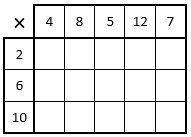 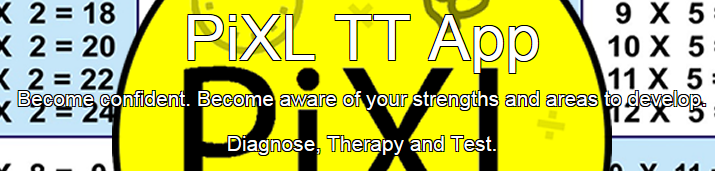 timestable.pixl.org.ukSchool ID 5223Objectives – Set 1Objectives – Set 1By the end of these units of work, you will have learned how to….By the end of these units of work, you will have learned how to….Recognise and describe different kinds of dataConstruct angle bisectors and perpendicular bisectorsFind the mean, median, mode and range for  raw data and data in a frequency tableConstruct triangles accuratelyConstruct and understand different types of bar charts and pie chartsDescribe a locus of a moving point and draw it accuratelyCreate suitable data collection sheetsUse and construct scale drawingsWrite questions which are clear, unbiased and easy to answerName and describe 3D solidsCollect discrete and continuous data in a grouped frequency table and find the modal classDraw plans, elevations and nets of 3D solidsCompare sets of data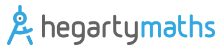 These are the homework clip numbers that are appropriate for this half term.StatisticsConstructions and 3D Shapes404 – Mode405 – Mean 1409 – Median410 – Range414 – Range from frequency tables415 – Mode from frequency tables416 – Median from frequency tables417 – Mean from frequency tables 1425 – Bar charts and vertical line graphs427 – Pie charts 1428 – Pie charts 2429 – Pie charts 3392 – Types of data 1399 – Surveys & questionnaires 1400 – Surveys & questionnaires 2402 – Grouped frequency tables – discrete403 – Grouped frequency tables - continuous660 – Construct a perpendicular bisector661 – Construct an angle bisector584 – Surface area of cuboids568 – Cuboids 1Objectives – Set 2 and 3Objectives – Set 2 and 3By the end of these units of work, you will have learned how to….By the end of these units of work, you will have learned how to….Understand and draw different kinds of bar chartDraw triangles and quadrilaterals accurately using a ruler and protractorUnderstand pie chartsUse and construct a scale drawingUnderstand and draw line graphsKnow various 3D shapes and their namesFind averages and range from a list of dataCount the vertices, faces and edges of a 3D shapeCollect data and recognise a good questionnaireUse isometric paper to draw 3D shapesOrganise data using tally charts and frequency tablesCompare data from lists or represented in diagramsThese are the homework clip numbers that are appropriate for this half term.StatisticsConstructions and 3D Shapes404 – Mode405 – Mean 1409 – Median410 – Range414 – Range from frequency tables415 – Mode from frequency tables416 – Median from frequency tables425 – Bar charts and vertical line graphs427 – Pie charts 1428 – Pie charts 2429 – Pie charts 3392 – Types of data 1401 - Data collection sheets (tally charts) 402 – Grouped frequency tables – discrete567 – Counting cubes 568 – Cuboids 1Objectives – Set 4Objectives – Set 4By the end of these units of work, you will have learned how to….By the end of these units of work, you will have learned how to….Plan how to collect and organise small sets of data from surveys and experimentsRecognise and name common 3D shapes Solve problems by interpreting data in lists and tablesConstruct simple nets of 3D shapesConstruct and interpret statistical diagrams, including pictograms, bar charts, pie charts and line graphsUse 2D representations to visualise 3D shapesCalculate statistics for small sets of data, including the mode, median and rangeUse a protractor to measure and draw anglesUse a ruler and protractor to construct a triangleKnow the parts of a circleThese are the homework clip numbers that are appropriate for this half term.StatisticsConstructions and 3D Shapes399 – Surveys & questionnaires (1) 401 – Data collection sheets (tally charts) 415 – Mode from frequency tables 426 – Pictograms 427 – Pie charts (1) 428 – Pie charts (2) 429 – Pie charts (3)404 – The mode409 – The median410 – Range568 – 2D representations of 3D shapes 458 – Measuring angles 1461 – Drawing anglesLanguageMeaningExamplePrimary DataData you collect yourselfIf you recorded the colour of each car passing your school for an hour, this would be primary dataSecondary dataData which has already been collected by someone elseData on the internet is secondary dataQuestionnaireAn organised list of questions, often with options for answersFrequency TableA table that shows how often a particular item of data occurs.  It often includes a tally column.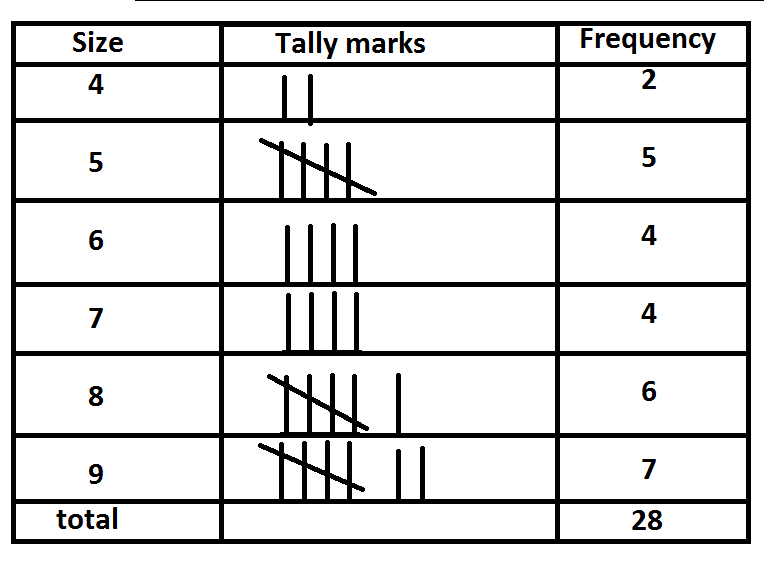 PictogramA diagram that shows data as a series of pictures.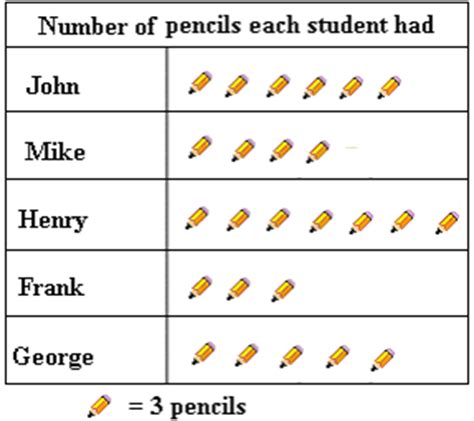 Bar chartA diagram that uses rectangles to represent frequency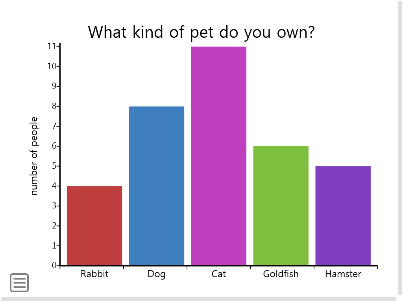 Pie chartA diagram that uses a circle to display data in proportion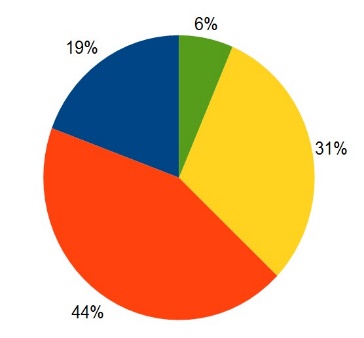 Line graphA graph that shows plotted points joined by straight lines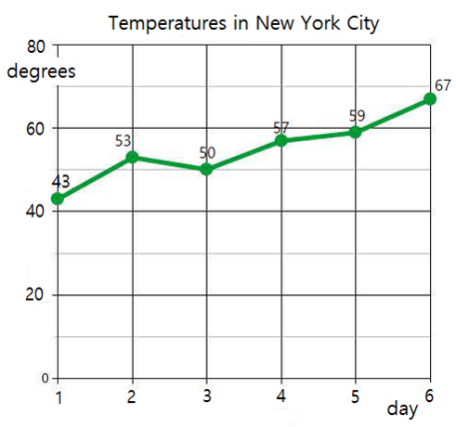 Grouped dataData that is organised into class intervals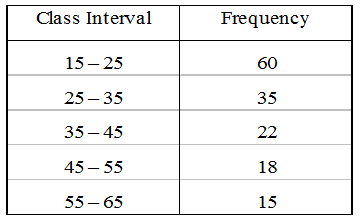 AverageA representative value for a set of dataThe mode, median and meanModeThe data value that occurs most oftenData:		3, 2, 5, 8, 5, 6, 2, 5Ordered:	2, 2, 3, 5, 5, 5, 6, 8Mode = 5Median = (5 + 5) ÷ 2 = 5Mean = (2 + 2 + … + 8) ÷ 8         = 36 ÷ 8 = 4.5MedianThe middle value when data are sorted into numerical order.  If there are two values in the middle, the median is found by adding the two values and dividing by 2.Data:		3, 2, 5, 8, 5, 6, 2, 5Ordered:	2, 2, 3, 5, 5, 5, 6, 8Mode = 5Median = (5 + 5) ÷ 2 = 5Mean = (2 + 2 + … + 8) ÷ 8         = 36 ÷ 8 = 4.5MeanAn average defined as the sum of all of the data values divided by the number of data valuesData:		3, 2, 5, 8, 5, 6, 2, 5Ordered:	2, 2, 3, 5, 5, 5, 6, 8Mode = 5Median = (5 + 5) ÷ 2 = 5Mean = (2 + 2 + … + 8) ÷ 8         = 36 ÷ 8 = 4.5RangeThe difference between the highest and lowest values in a set of dataFor the data above:Range = 8 – 2 = 6LanguageMeaningExampleVertexThe point on a 3D shape at which two or more edges meet (commonly known as the corner).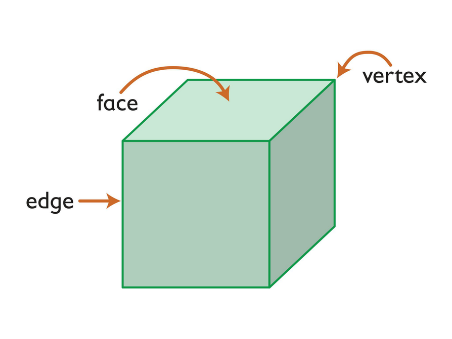 EdgeThe line where two faces meetFaceA surface of a solid.NetA 2D shape that can be folded to form a solid.Here is a net for a cube.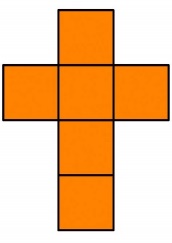 PyramidA 3D shape that tapers to a point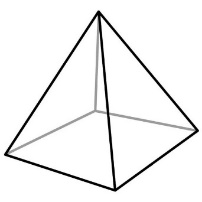 TetrahedronA pyramid in which each face is a triangle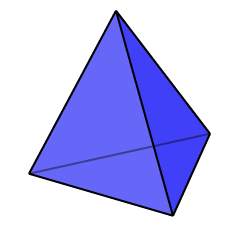 PrismA 3D shape that has a constant cross section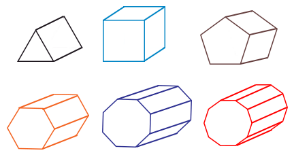 VolumeThe amount of space inside a 3D shape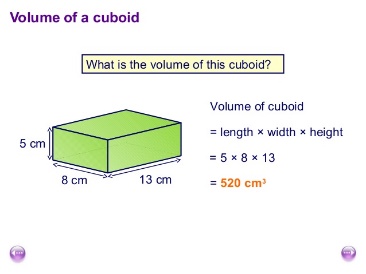 RadiusThe distance from the centre to the edge of a circle.  The radius is half of the diameter.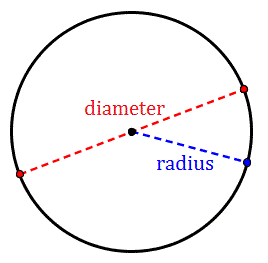 DiameterThe distance across a circle through the centre.  The diameter is double the radius.CircumferenceThe distance around the edge of a circle.ConstructTo draw a line, angle or shape accurately.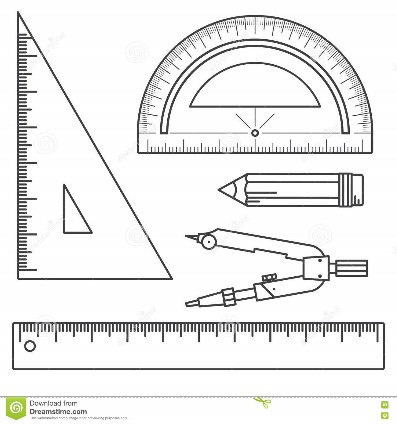 BisectorAn angle bisector splits an angle into exactly two equal halves.A perpendicular bisector crosses a line and divides it into two equal halves.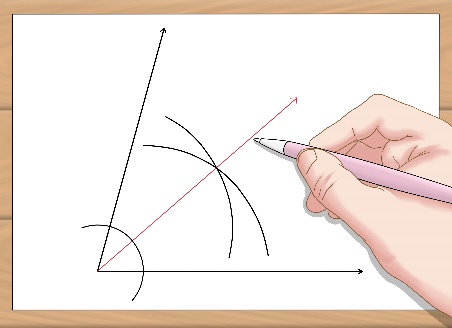 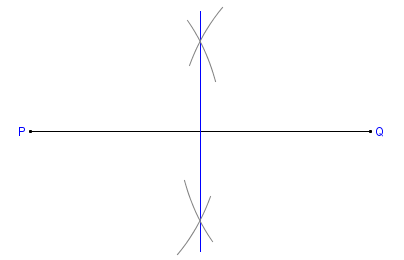 LocusThe locus of an object is its path.The locus of points 3cm from A is a circle, radius 3cm with centre A.Scale drawingA drawing that represents an object to a given scale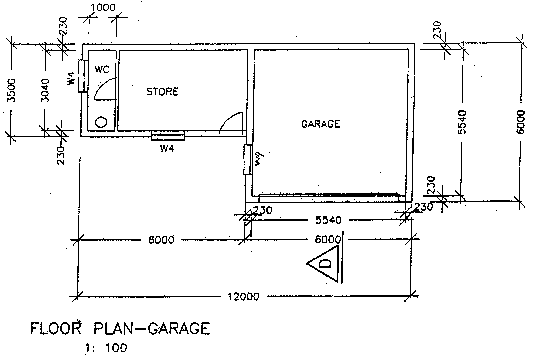 ElevationAn accurate drawing of the side or front of a solid.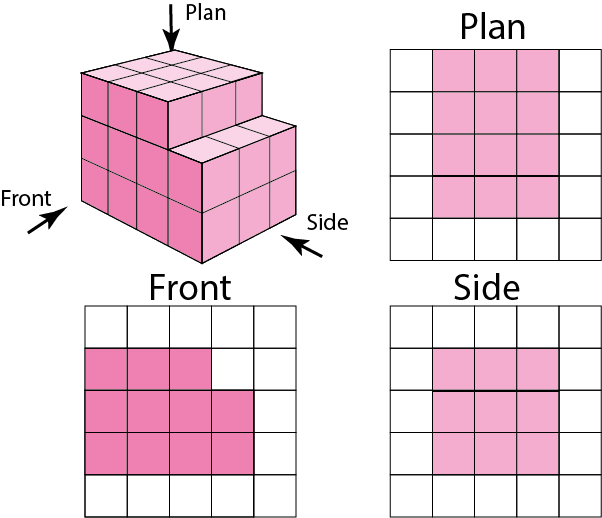 PlanThe view of a solid from above